Réunion Attac Paris Centre 02 03 2019Intervention sur l’état des lieux du lobbying dans les institutions européennes, et en particulier à destination des députés européens.En complément de la présentation de M-CC sur les revenus et les conditions de travail des députés.1/ Ce qui est permis aux eurodéputés : presque tout...Les députés européens peuvent avoir une / des activités rémunérées annexes à leur mandat parlementaire, sans limitation, près d’un tiers recensés dans l’actuelle législature. (à titre de comparaison, les parlementaires américains ont de très fortes limitations de leurs activités externes à leur mandat, beaucoup d’interdictions, et ces revenus ne peuvent dépasser 25 à 30% de leur salaire de parlementaire).Leur Code de conduite en matière d’intérêts financiers et de conflits d’intérêts (en pj) est très maigre : 5 pages, des « engagements moraux » mais pas de contrainte autres que déclaratives, rien sur les activités des proches payées par des tiers (Pénélope...), pas d’interdiction de lobbying dès la fin du mandat (voir : https://transparency-france.org/actu/rapport-de-transparency-international-europe-montre-lampleur-de-lembauche-danciens-responsables-politiques-europeens-organisations-de-lobbying/ ). Rien non plus sur des assistant.e.s qui pourraient être payés par des entreprises ou des cabinets de lobbying, alors que la pratique a enfin été interdite en France (https://www.lexpress.fr/actualite/politique/assemblees/des-collaborateurs-parlementaires-payes-par-les-lobbies-la-fin-d-un-tabou_1930605.html)Et surtout pas de sanctions : depuis 2014, environ 25 signalements, mais aucune sanction prononcée. Et également un trou noir sur les « voyages d’études » offerts par des tiers, ou les groupes professionnels financés par des tiers, qui sont un moyen très efficaces de « faire plaisir » aux eurodéputés, mais aussi pendant quelques jours de les convaincre de défendre des positions.Donc des pratiques et des risques très élevés en matière de corruption potentielle et de conflit d’intérêt = capacité à influer sur le vote des députés pour le bénéfice de tiers.2/ État des lieux du lobbying : Ce qui est connu : A Bruxelles : environ 25 000 lobbyistes pour un budget annuel supérieur à 1,5 milliard d’euros.(en comparaison à Washington DC, 3,4 milliards de dollars (3 milliards d’euros) pour 11 600 lobbyistes enregistrés – mais attention à la comparaison des nombres de lobbyistes : personnes / cabinets).Plus l’inconnu : contacts informels non enregistrés dans le Registre de Transparence, notamment avec le « réseau des anciens » : système des revolving doors : emploi massif d’anciens responsables de la Commission et d’anciens députés pour utiliser leurs connaissances du système, et leurs contacts avec ceux encore en fonction.Par exemple (rapport Transparency International, début 2017) : plus de 50% des anciens Commissaires européens et plus de 30% des anciens députés travaillaient, à l’issue de leur mandat, pour des organisations enregistrées sur le Registre de lobbying de l’UE. Dans le cas de Google, c’est la moitié de leurs lobbyistes officiellement enregistrés.Voir ci-dessous (en anglais, désolé) :  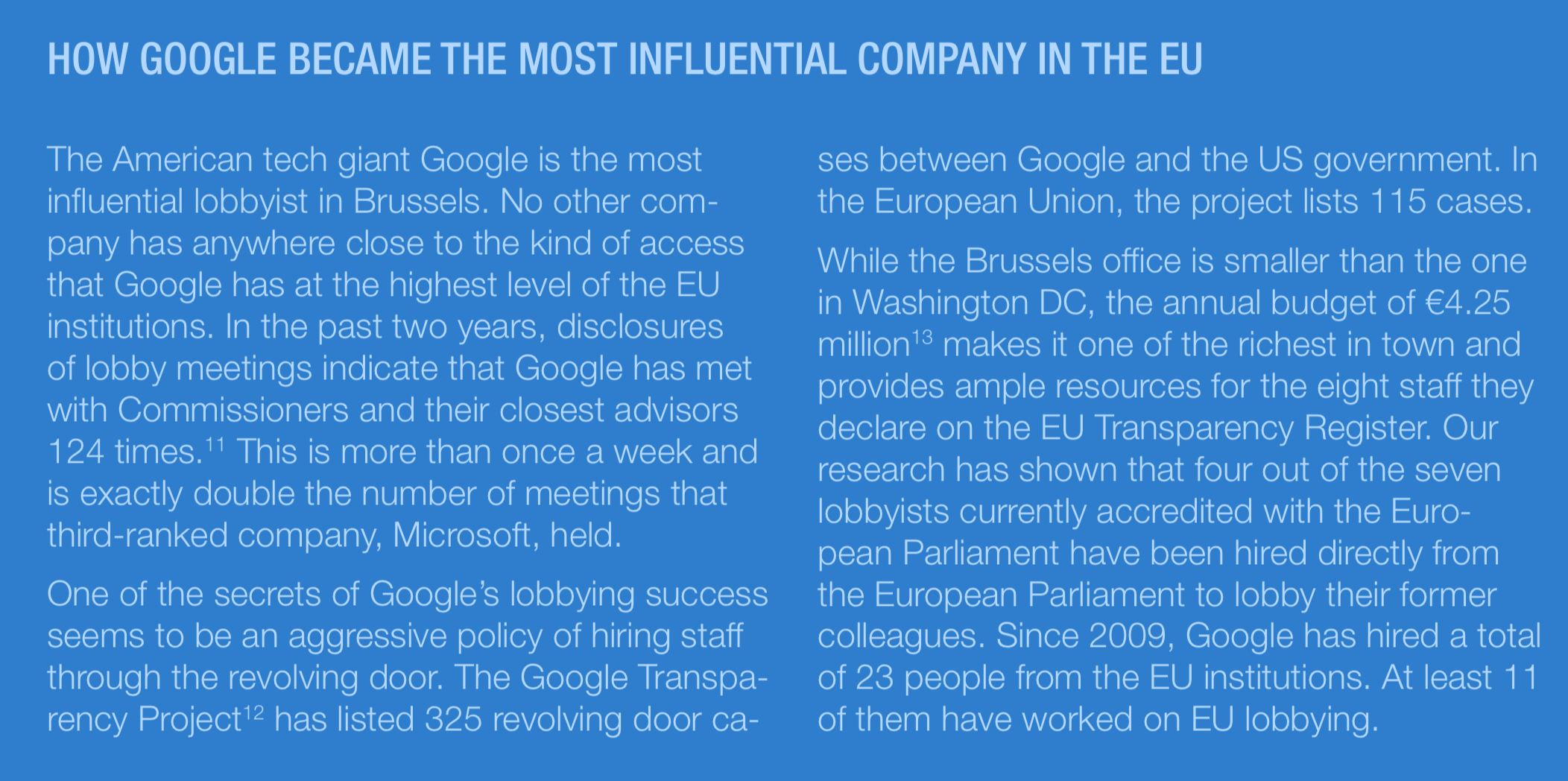 Il y a un certain nombre de règles pour les membres de la Commission en matière d’emploi post-mandat, mais encore aucune pour les députés européens.Vote fin janvier d’une résolution pour commencer à égaliser avec la Commission, mais il faut voir comment elle sera implémentée : https://www.vie-publique.fr/actualite/alaune/parlement-europeen-durcit-encadrement-du-lobbying.html.Sources (presque toutes en anglais) : Transparency International (EU), http://transparency.euOpenSecrets (USA) : https://www.opensecrets.orgLobbyFacts (EU) : https://lobbyfacts.eu Corporate Europe Observatory : https://corporateeurope.org